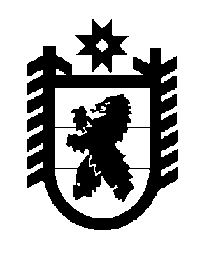 Российская Федерация Республика Карелия    ПРАВИТЕЛЬСТВО РЕСПУБЛИКИ КАРЕЛИЯРАСПОРЯЖЕНИЕот  16 января 2017 года № 13р-Пг. Петрозаводск 	Внести в состав рабочей группы, образованной распоряжением Правительства Республики Карелия от 7 декабря 2016 года № 927р-П, изменение, включив в него Королева С.О. – директора общества 
с ограниченной ответственностью «КВ-Проект» (по согласованию).           Глава Республики Карелия                                                                  А.П. Худилайнен